CÂMARA MUNICIPAL VEREADOR JOSÉ COÊLHO RIBEIRO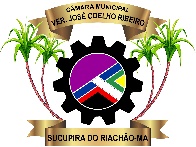 SUCUPIRA DO RIACHÃO - ESTADO DO MARANHÃOPODER LEGISLATIVO                             CNPJ n°: 03.018.837/0001-56 ____________________________________________________________________                                                                                                ATA DE SESSÃO ORDINÁRIA DA CÂMARA                                                                                                 MUNICIPAL DE SUCUPIRA DO RIACHÃO,                                                                                                ESTADO DO MARANHÃO NO DIA 17 DE                                                                                                          ABRIL DE 2023.SITO ÀS 09:00 HORAS NA SEDE PROVISÓRIA DA CÂMARA MUNICIPAL DE SUCUPIRA DO RIACHÃO-MA, NA RUA SÃO JOSÉ S/N SOB A PRESIDÊNCIA DO SENHOR VEREADOR JOSÉ ARTUR REIS DA SILVA E SECRETARIADO PELO SENHOR VEREADOR CRISTIANO ALVES PEREIRA,  NESSE MOMENTO SOLICITO A VEREADORA TÂNIA SILMARA  QUE FAÇA A LEITURA DO SALMO DO DIA, CONTINUANDO EM NOME DE DEUS DA LIBERDADE E DA DEMOCRACIA EU  DECLARO ABERTA A PRESENTE SESSÃO,  CONTINUANDO SOLICITO O PRIMEIRO SECRETÁRIO   CRISTIANO ALVES PEREIRA  QUE CONFIRME O HORÁRIO DE INICIO DA SESSÃO E A PRESENÇA DOS NOBRES COLEGAS VEREADORES, COMPARECERAM 07(SETE) VEREADORES, JOSÉ ARTUR REIS DA SILVA, CRISTIANO ALVES PEREIRA, ELORENA FERNANDES DA SILVA, TÂNIA SILMARA LIMA BARBOSA RIBEIRO, ANTONIO CARLOS DE MORAIS, ANTONIO LUIS COELHO E WANDERSON NOLETO RIBEIRO. QUÓRUM LEGISLATIVO LEGAL, CONTINUANDO SOLICITO O PRIMEIRO SECRETÁRIO DA MESA QUE FAÇA A LEITURA DA PAUTA DESTA SESSÃO, CONTINUANDO SENHOR PRESIDENTE JUSTIFICA A AUSÊNCIA DO VEREADOR FRANCISCO TEÓFILO E VEREADORA CARMELIA MARIA  E SOLICITO AO OPERADOR DE MIDÍA DESTA CASA RODRIGO ROCHA QUE FAÇA A LEITURA DA ATA SESSÃO ANTERIOR, A ATA ESTÁ EM DISCUÇÃO, A ATA ESTÁ EM VOTAÇÃO, E SE TODOS FOREM DE ACORDO QUE FIQUEM COMO ESTÃO A ATA SEGUE APROVADA POR HUNANIMIDADE DOS PRESENTES, CONTINUANDO O SENHOR PRESIDENTE, NESSE MOMENTO EU DECLARO ABERTO PEQUENO EXPEDIENTE E JÁ INCORPORO AO GRANDE EXPEDIENTE PASSO A PALAVRA SEGUNDO A ORDEM DE INSCRITOS COM A PALAVRA  VEREADOR WANDERSON NOLETO RIBEIRO BOM DIA A TODOS COLEGAS VEREADORES E PLATEIA AQUI PRESENTE DANDO CONTINUIDADE O QUE AGENTE VEM FAZENDO AQUI NO MUNICÍPIO NESTE AQUI É ÚLTIMO PROJETO QUE DOU ENTRADA NESTA CASA COM MUDANÇA DE NOME DE LOGRADOUROS PÚBLICO, EU ENTREI COM ESSE PROJETO DA ESCOLA DO POVOADO MANJÓS E A VEREADORA TÂNIA COM UM PROJETO DA ESCOLA DO POVOADO PIQUI FICANDO AGORA SÓ A ESCOLA DO POVOADO BACURÍ, QUE O VEREADOR ANTONIO LUIS NÃO PODE ESTÁR PRESENTE MAS QUE FICOU CLARO QUE VAI FICAR A CRITÉRIO DO DELE.  E ASSIM EU JÁ CONVERSEI COM  A FAMILÍA DE NEUSA MARIA MENDONÇA QUE FOI ZELADORA POR MUITOS ANOS NO POVOADO E TEVE SUA VIDA ENTERROMPIDA E O VEREADOR FEZ UMA EXPLANAÇÃO DO SEU PROJETO, E CONTO COM O APOIO DOS NOBRES COLEGAS E DEIXO UMA INDAGNAÇÃO AO SENHOR PRESIDENTE SOBRE O AUMENTO DE SALARÍO NESTE ANO DE (2023) DOIS MIL E VINTE TRÊS E ESSAS SÃO MINHAS PALAVRAS E MUITO OBRIGADO. CONTINUANDO SENHOR PRESIDENTE COM A PALAVRA VEREADOR DERSON EU JÁ CONVERSEI COM O CONTADOR DESTA CASA E ELE ME FALOU QUE SALARÍO DE VEREADOR O VALOR É FIXO É VOTADO ATRAVÉS DE RESOLUÇÃO, MAS EU PEDI PRA ELE VER SE COMO FAZER DENTRO DOS 70% ALGUM REAGUSTE E AGENTE COLOCAR EM VOTAÇÃO PRA ENTRAR COMO ABONO SALARIAL POR QUE AUMENTE DE SALARÍO NÃO PODE. COM A PALAVRA  VEREADORA TÂNIA SILMARA BOM DIA  A TODOS PLATEIA PRESENTE E PÚBLICO QUE NOS ASSISTE PELAS REDES SOCIAIS  PEÇO PERMISSÃO PRA FALARA SENTADA SENHOR PRESIDENTE EU VOU SEGUIR AQUI MEU COLEGA DERSON  NO SENTIDO A APRESENTAÇÃO DOS PROJETOS  DANDO DENOMINAÇÃO AS ESCOLAS QUE VAI TER QUE SER FEITO ALTERAÇÃO ELE ENTROU COM O PROJETO  PRA ESCOLA SÃO SEBASTIÃO E EU COM A UNIDADE ESCOLAR SANTO ANTÔNIO E A VEREADORA FEZ UMA EXPLANAÇÃO DO SEU PROJETO, ONDE  O PROJETO TEM O OBJETIVO DE HOMENAGEAR FRANCISCO LOURENÇO DE SOUSA VILANOVA  NASCEU NA CASA DE SAÚDE DE SÃO JOÃO DOS PATOS, FILHO DE ZELITA BARBOSA DE SOUSA E EXPEDITO VILANOVA LAVRADORES DOMICILIADOS NO POVOADO PIQUI MUNICIPIO DE SUCUPIRA DO RIACHÃO. ALGUMAS SESSÕES ATRÁS EU REQUERI AQUI QUE FOSSE COLOCADO UMAS CARRADAS DE PIÇARRA ALÍ PRÓXIMO A BORRACHARIA DO SENHOR AMAURÍ E AGORA MESMO CONVERSEI COM ELE E ATÉ O PRESENTE MOMENTO NÃO FOI SOLUCIONADO, QUERIA TAMBÉM FALAR SOBRE O RIACHO DA VARGEM QUE ESTÁ LÁ ENTRAFEGAVÉL E ESTÁR FACÍL DE SOLUCINAR O PROBLEMA, MAS SE CHEGAR DÁ OUTRA ENCHENTE REALMENTE FICA DIFICÍL O TRAFEGO DE PESSOAS. ESTOU COM AS FOTOS AQUI E SE NÃO SOLUCIONAR VOU COLOCAR NAS REDES SOCIAIS POR QUE LÁ ESTÁ MUITO FACÍL DE RESOUVER E MUITO OBRIGADA. COM A PALAVRA VEREADOR WANDERSON NOLETO REFERENTE O PROBLEMA QUE A VEREADORA TÂNIA FALOU NA QUARTA- FEIRA O PREFEITO LIGOU PRA MIM E DISSE QUE SENTOU COM A EQUIPE DE INFRAESTRUTURA COM O SECRETÁRIO FLAVIO E QUE ESSA SEMANA VÃO FAZER A VISTORIA Á NO LOCAL O PROBLEMA É PERTINENTE E O PREFEITO GARATIU QUE VAI SER SOLUCIONADO O PROBLEMA.  CONTINUANDO SENHOR PRESIDENTE VEREADOR DERSON EU ACREDITO QUE A VEREADORA TÂNIA ESTÁ FALANDO DAQUELA DO GENIPAPO QUE JÁ TEM AS BOEIRAS E TÁ FALTANDO SÓ O ENCHIMENTO AÍ VEREADOR DERSON VOÇÊ LEVA ESSE PROBLEMA PRA O EXECUTIVO. COM A PALAVRA VEREADORA ELORENA FERNANDES BOM DIA A TODOS PEÇO PERMISSÃO PRA FALAR SENTADA QUERO ME DIRIGIR AO LIDER DO GOVERNO VEREADOR DERSON  EM RELAÇÃO A PEDIDO DE UMA MORADORA AQUI DE SUCUPIRA QUE EU RECEBE É SOBRE A LIMPEZA ALÍ DO CONJUNTO QUE ESTÁR UM MATAGAL E INCLUSIVE ESTÁ TENDO AÇÕES DE FURTO E OS MORADORES ESTÃO ASSUSTADOS  E É FACÍL DE RESOLVER É ESSE MEU REQUERIMENTO E MUITO OBRIGADA. DECLARO ENCERRADO O GRANDE EXPEDIENTE E ABRO A ORDEM DO DIA COM AUSÊNCIA DE MATERIA E FECHO A ORDEM DO DIA. OBRIGADO TODOS E DECLARO ENCERRADA A PRESENTE SESSÃO QUE SEJA LAVRADA A PRESENTE ATA APÓS LIDA DISCUTIDA E APROVADA SERÁ ASSINADA PELA SECRETÁRIA GERAL MESA DIRETORA E DEMAIS COLEGAS VEREADORES.                                                                SUCUPIRA DO RIACHÃO DE 18 ABRIL DE  2023.________________________________________________________________________________Sala da Câmara Municipal- Rua São José  s/n– Sucupira do Riachão – MA CEP. 65668000   Telefone : (99) 998531-8481  Email – camarasucupirariachao@gmail.com